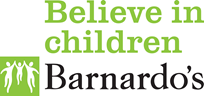 EQUAL OPPORTUNITIES MONITORING FORM – CONFIDENTIALBarnardo’s is committed to achieving equality of opportunity and continually monitors the effectiveness of its policy.  This monitoring information is held confidentially and is not seen by the selection panel.  It is used to monitor our recruitment and selection and other employment processes.  Please complete each section by ticking the relevant boxes below.Post Applied For:					Date of Birth: EthnicityHow would you describe your ethnic origin? (as defined in 2011 census)Name: Where did you first hear about this role?If British/Asian English/Asian Scottish/Asian Welsh please select from below:If British/Asian English/Asian Scottish/Asian Welsh please select from below:If British/Asian English/Asian Scottish/Asian Welsh please select from below:If British/Asian English/Asian Scottish/Asian Welsh please select from below:BangladeshiIndianPakistaniChineseAny other Asian backgroundAny other Asian backgroundIf British/Black English/Black Scottish/Black Welsh please select from below:If British/Black English/Black Scottish/Black Welsh please select from below:If British/Black English/Black Scottish/Black Welsh please select from below:If British/Black English/Black Scottish/Black Welsh please select from below:AfricanCaribbeanAny other Black backgroundIf Mixed/Multiple ethnic group please select from below:If Mixed/Multiple ethnic group please select from below:If Mixed/Multiple ethnic group please select from below:If Mixed/Multiple ethnic group please select from below:White & AsianWhite & Black AfricanWhite & Black CaribbeanAny other mixed/multiple background Any other mixed/multiple background Any other mixed/multiple background WhiteBritishEnglishScottishWelshNorthern IrishIrishGypsy or TravellerAny other white background Any other white background If other ethnic group please select from below:If other ethnic group please select from below:If other ethnic group please select from below:If other ethnic group please select from below:Arab Any other Ethnic backgroundAny other Ethnic backgroundGender:FemaleMaleMaleMarital Status: DivorcedIn a Civil Partnership MarriedSeparatedSingleWidowedOtherReligion orbeliefBuddhistChristian (including Church of England, Catholic, Protestant & all other Christian denominations)Christian (including Church of England, Catholic, Protestant & all other Christian denominations)Christian (including Church of England, Catholic, Protestant & all other Christian denominations)HinduJewishJewishMuslimSikhSikhSikhAny other religion/beliefNoneNonePrefer not to saySexual OrientationSexual OrientationSexual OrientationSexual OrientationSexual OrientationBisexualGay manGay manGay woman/lesbianHeterosexual/StraightOtherOtherPrefer not to sayDisabilityDo you have a disability or impairment? This includes a physical or mental health condition, which has lasted or is expected to last at least 12 months, which has an adverse effect on your ability to carry out normal day-to-day activities.DisabilityDo you have a disability or impairment? This includes a physical or mental health condition, which has lasted or is expected to last at least 12 months, which has an adverse effect on your ability to carry out normal day-to-day activities.DisabilityDo you have a disability or impairment? This includes a physical or mental health condition, which has lasted or is expected to last at least 12 months, which has an adverse effect on your ability to carry out normal day-to-day activities.DisabilityDo you have a disability or impairment? This includes a physical or mental health condition, which has lasted or is expected to last at least 12 months, which has an adverse effect on your ability to carry out normal day-to-day activities.DisabilityDo you have a disability or impairment? This includes a physical or mental health condition, which has lasted or is expected to last at least 12 months, which has an adverse effect on your ability to carry out normal day-to-day activities.YesNoNoPrefer not to sayFor posts based in Northern Ireland onlyTo demonstrate our commitment to equality of opportunity in employment we need to monitor the community background of our applicants and employees, as required by the Fair Employment and Treatment (NI) Order 1998.  Regardless of whether they actually practice a particular religion, most people in Northern Ireland are perceived to be members of either the Protestant or the Roman Catholic communities.  Please indicate to which community you belong by ticking the appropriate box below.For posts based in Northern Ireland onlyTo demonstrate our commitment to equality of opportunity in employment we need to monitor the community background of our applicants and employees, as required by the Fair Employment and Treatment (NI) Order 1998.  Regardless of whether they actually practice a particular religion, most people in Northern Ireland are perceived to be members of either the Protestant or the Roman Catholic communities.  Please indicate to which community you belong by ticking the appropriate box below.For posts based in Northern Ireland onlyTo demonstrate our commitment to equality of opportunity in employment we need to monitor the community background of our applicants and employees, as required by the Fair Employment and Treatment (NI) Order 1998.  Regardless of whether they actually practice a particular religion, most people in Northern Ireland are perceived to be members of either the Protestant or the Roman Catholic communities.  Please indicate to which community you belong by ticking the appropriate box below.For posts based in Northern Ireland onlyTo demonstrate our commitment to equality of opportunity in employment we need to monitor the community background of our applicants and employees, as required by the Fair Employment and Treatment (NI) Order 1998.  Regardless of whether they actually practice a particular religion, most people in Northern Ireland are perceived to be members of either the Protestant or the Roman Catholic communities.  Please indicate to which community you belong by ticking the appropriate box below.For posts based in Northern Ireland onlyTo demonstrate our commitment to equality of opportunity in employment we need to monitor the community background of our applicants and employees, as required by the Fair Employment and Treatment (NI) Order 1998.  Regardless of whether they actually practice a particular religion, most people in Northern Ireland are perceived to be members of either the Protestant or the Roman Catholic communities.  Please indicate to which community you belong by ticking the appropriate box below.  Member of the Protestant community  Member of the Protestant community  Member of the Protestant community  Member of the Roman Catholic community  Member of the Roman Catholic community  Member of neither the Protestant nor Roman Catholic Community  Member of neither the Protestant nor Roman Catholic Community  Member of neither the Protestant nor Roman Catholic Community  Member of neither the Protestant nor Roman Catholic Community  Member of neither the Protestant nor Roman Catholic CommunityIf you do not answer the above question, we are encouraged to use the residuary method of making a determination.  Which means we can make a determination as to your community background on the basis of the information supplied by you on your application form/personnel file.Note: It is a criminal offence under Fair Employment (Monitoring) Regulations (NI) 1999 for a person to knowingly give false answers to these questions.If you do not answer the above question, we are encouraged to use the residuary method of making a determination.  Which means we can make a determination as to your community background on the basis of the information supplied by you on your application form/personnel file.Note: It is a criminal offence under Fair Employment (Monitoring) Regulations (NI) 1999 for a person to knowingly give false answers to these questions.If you do not answer the above question, we are encouraged to use the residuary method of making a determination.  Which means we can make a determination as to your community background on the basis of the information supplied by you on your application form/personnel file.Note: It is a criminal offence under Fair Employment (Monitoring) Regulations (NI) 1999 for a person to knowingly give false answers to these questions.If you do not answer the above question, we are encouraged to use the residuary method of making a determination.  Which means we can make a determination as to your community background on the basis of the information supplied by you on your application form/personnel file.Note: It is a criminal offence under Fair Employment (Monitoring) Regulations (NI) 1999 for a person to knowingly give false answers to these questions.If you do not answer the above question, we are encouraged to use the residuary method of making a determination.  Which means we can make a determination as to your community background on the basis of the information supplied by you on your application form/personnel file.Note: It is a criminal offence under Fair Employment (Monitoring) Regulations (NI) 1999 for a person to knowingly give false answers to these questions.